Unit 7 Lesson 4: Pattern Block Puzzles and EquationsWU Which One Doesn’t Belong: Equations (Warm up)Student Task StatementWhich one doesn’t belong?ABCD1 Match Equations to Pattern Block PuzzlesStudent Task Statement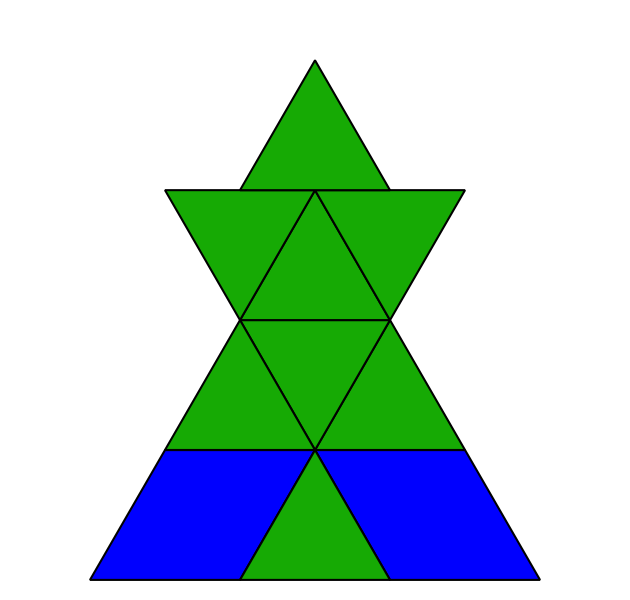 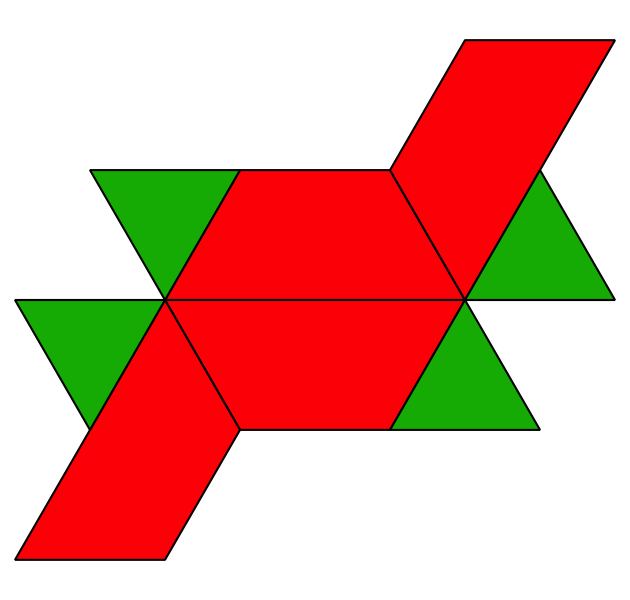 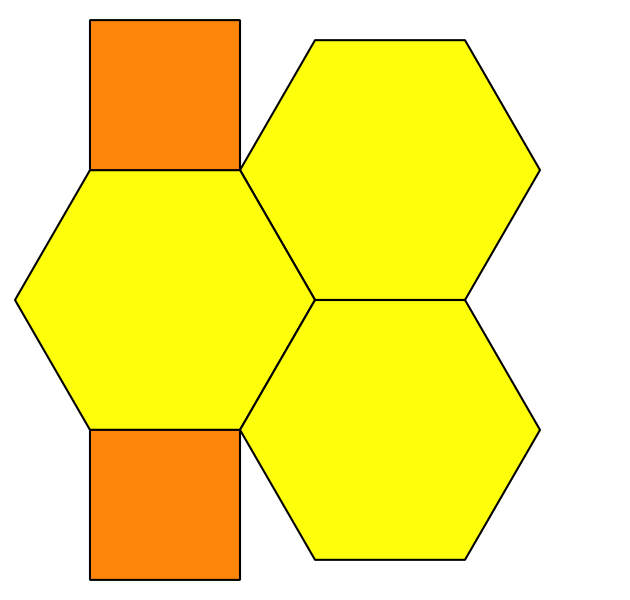 ​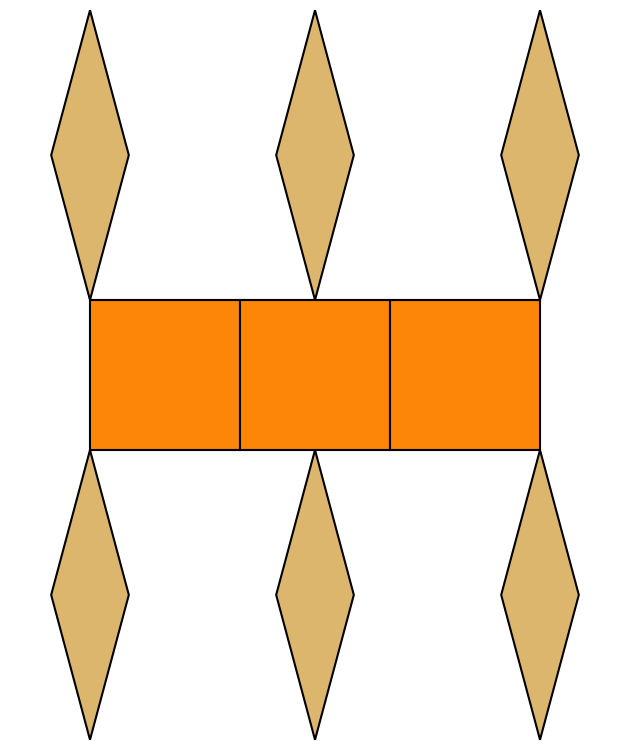 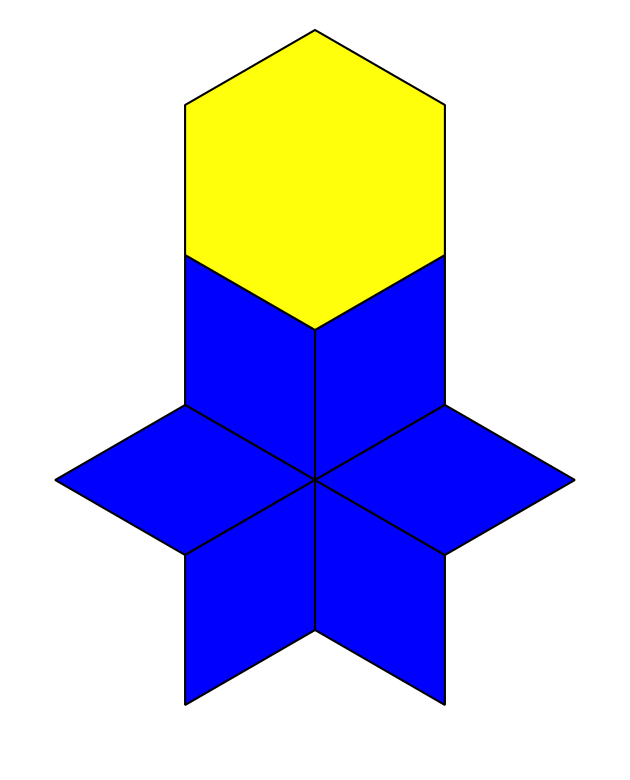 2 Make Shapes to Represent EquationsStudent Task Statement3 Centers: Choice TimeStudent Task StatementChoose a center.Pattern Blocks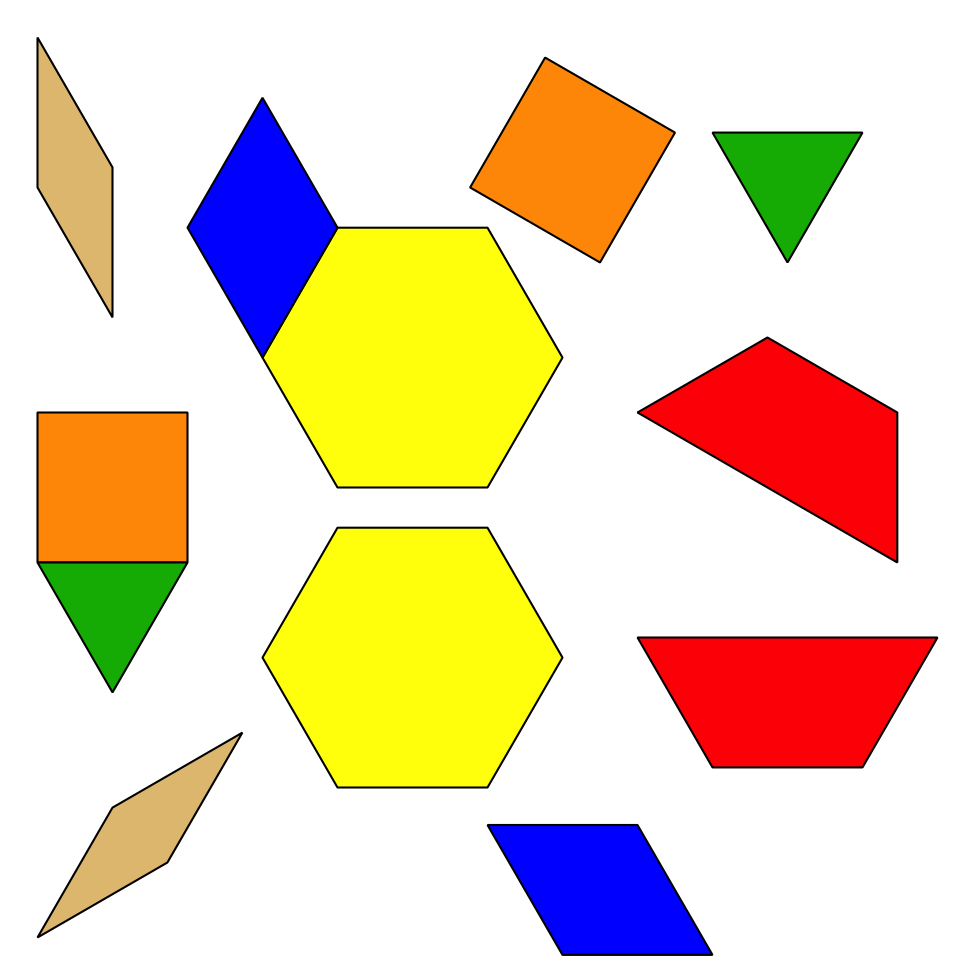 Geoblocks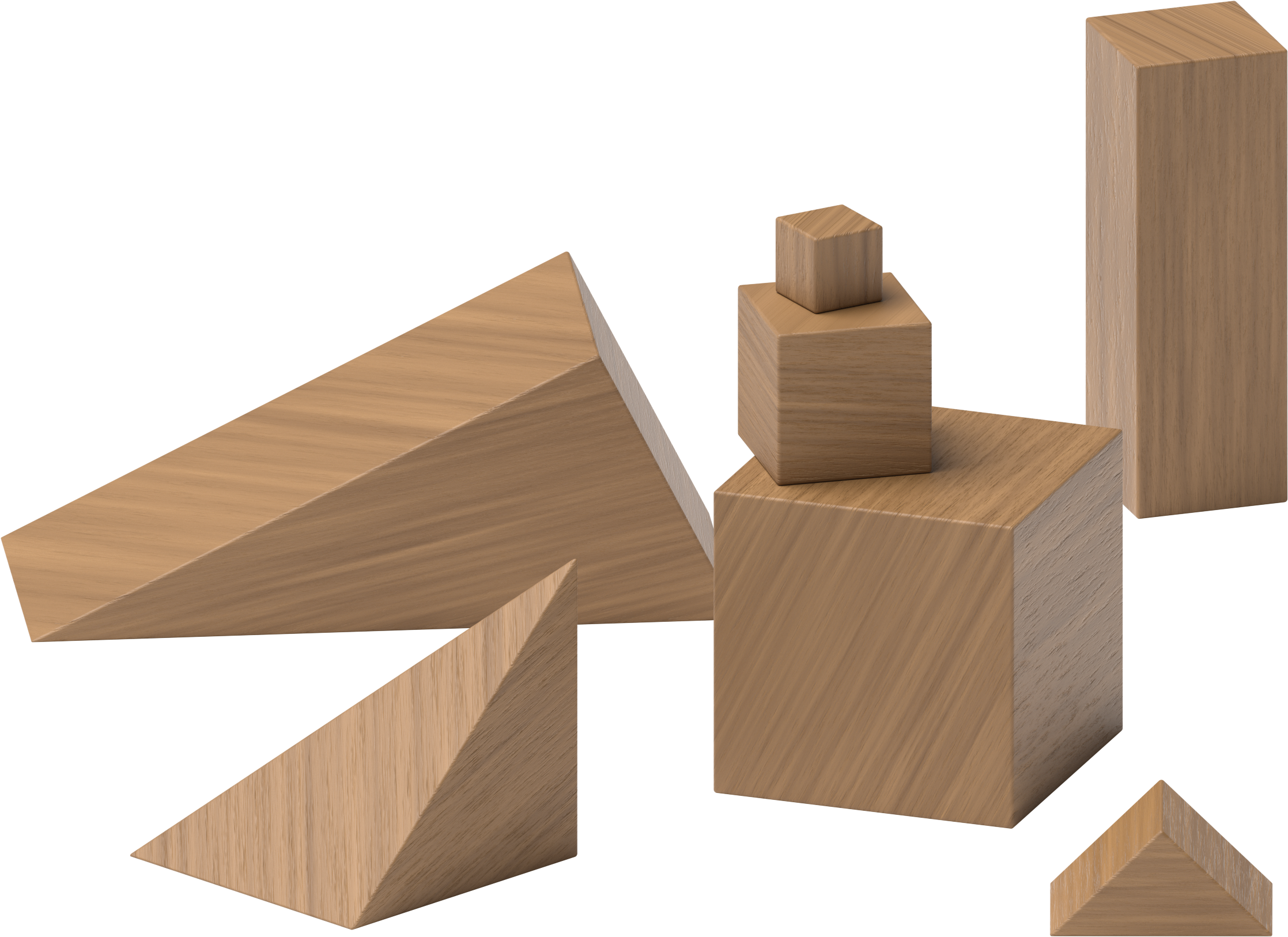 Grab and Count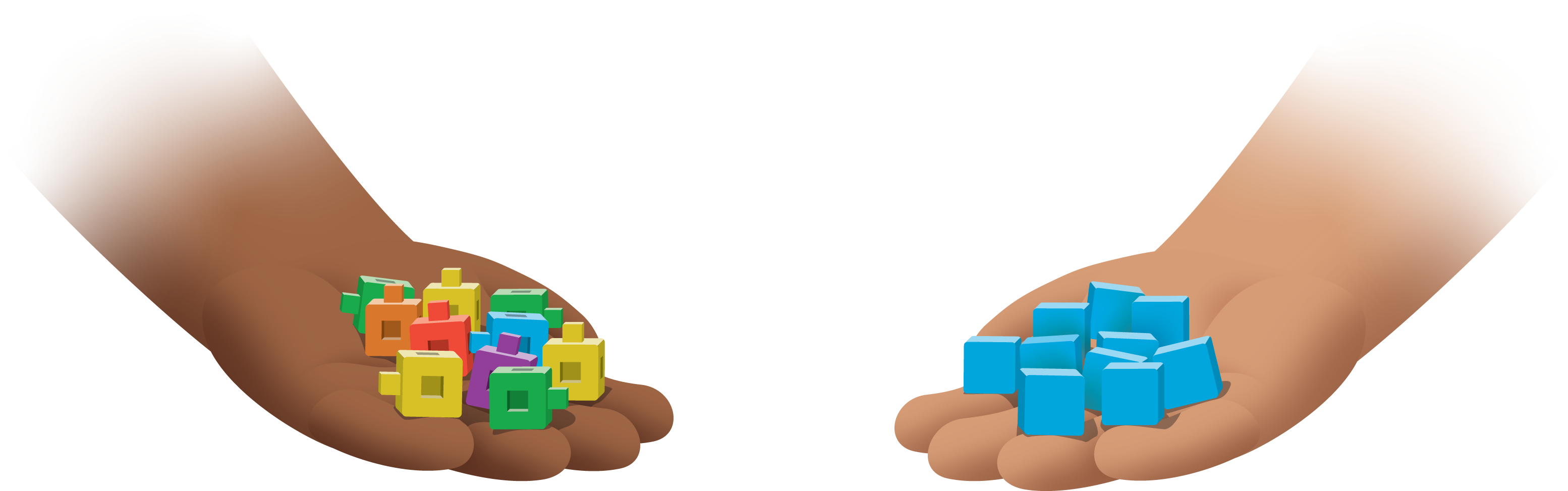 Find the Pair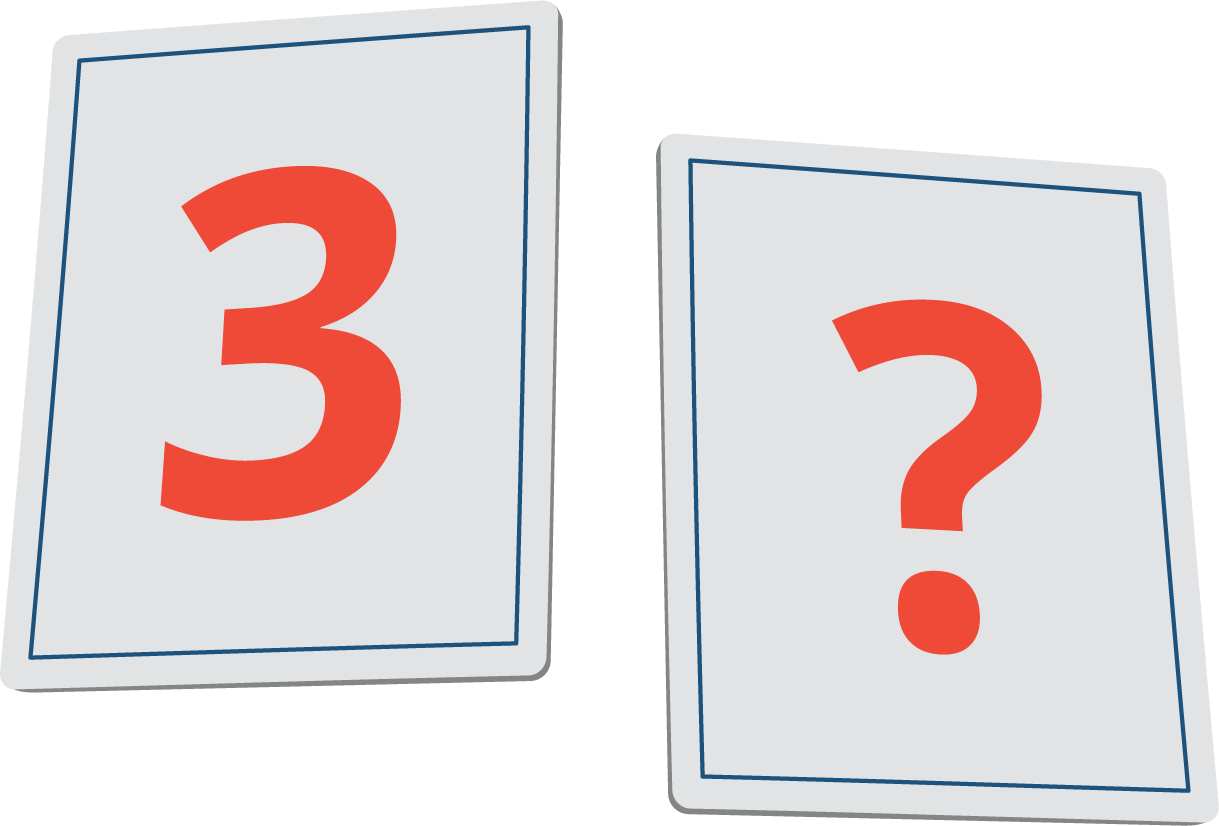 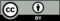 © CC BY 2021 Illustrative Mathematics®